＜添付資料＞本人確認のできるもの（例：運転免許証（両面）の写し、マイナンバーカードの写し等）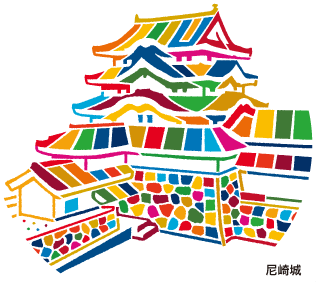 尼崎市ＳＤＧｓ推進サポーター登録申請書尼崎市ＳＤＧｓ推進サポーター登録申請書ふりがなお名前ご住所〒電話番号メール生年月日　昭和　・　平成　　　　　　　　年　　　　月　　　日生　（　　　　　　　歳）所属（学校・勤務地・活動団体等）活動が可能な時間（可能な曜日を〇で囲んでください）月　　・　　火　　・　　水　　・　　木　　・　　金　　・　　土　　・　日時間帯SDGｓの１７つある指標のうち、特に興味があること支援が必要な方へメッセージをお願いします。